ПЛАН И РАСПОРЕД ПРЕДАВАЊАП1, П2, ...., П15 – Предавање прво, Предавање друго, ..., Предавање петнаесто, Ч – Часова  ПЛАН И РАСПОРЕД ВЈЕЖБИВ1, В2, ...., В15 – Вјежба прва, Вјежба друга, ..., Вјежба петнаеста, ПВ – Теоријска вјежба, ПВ – Практична вјежбаРАСПОРЕД ВЈЕЖБИГ1, Г2, Г3, Г4 – Група прва, Група друга, Група трећа, Група четврта, Ч – Часова, РАСПОРЕД СЕМИНАРАС- семинар                                                                                                                                                                                                                                  Šef Katedre                                                                                                                                                                                                                  Prof. dr Zdenka Krivokuća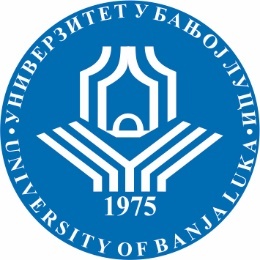 УНИВЕРЗИТЕТ У БАЊОЈ ЛУЦИМЕДИЦИНСКИ ФАКУЛТЕТКатедра за анатомију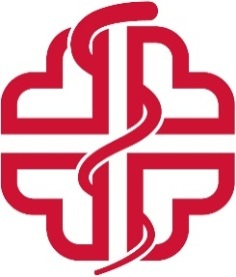 Школска годинаПредметШифра предметаСтудијски програмЦиклус студијаГодина студијаСеместарБрој студенатаБрој група за вјежбе2022/2023.АнатомијаИСДМ18АДентална медицина Интегрисани студиј ПрваII572 grupeСедмицаПредавањеТематска јединицаДанДатумВријемеМјесто одржавањаЧНаставникIП1П2Непарне кости neurocraniuma  (os: frontale, occipitale, sphenoidale, ethmoidale)Парне кости neurocraniuma(os parietale, os temporale)УторакЧетвртак 21. 02. 2023.23. 02. 2023.8.00-9.308.00-9.30АМФ  МФАМФ МФ22Проф. Др В. ГајанинПроф. Др З. КривокућаIIП3П4Кости viscerocraniuma (парне и непарне кости лица) Vertebrae cervicales.Syndesmologia-увод, зглобови главе и врата.УторакЧетвртак28. 02. 2023. 02. 03. 2023.8.00-9.308.00-9.30АМФ  МФАМФ МФ22Проф. Др И. СладојевићПроф. Др В. ГајанинIIIП5П6Мишићи главе и врата (мастикаторни, мимични, предње стране врата), Mишићи задње стране врата, фасције главе и врата, топграфске регијеУторакЧетвртак  07. 03. 2023. 09. 03. 2023.8.00-9.308.00-9.30АМФ  МФАМФ МФ22Проф. Др В. ГајанинПроф. Др Г. СпасојевићIVП7П8Артерије главе и врата (a.carotis communis, a.carotis externa et interna, a.subclavia). Вене и лимфа главе и врата.УторакЧетвртак14. 03. 2023.16. 03. 2023.8.00-9.308.00-9.30АМФ  МФАМФ МФ22Проф. Др И. СладојевићПроф. Др З. КривокућаVП9П10Кранијални нерви I- VII,Кранијални нерви VIII-XIIвратни живчани сплет, аутономни нервни систем главе и врата .УторакЧетвртак 21. 03. 2023.23. 03. 2023.   8.00-9.308.00-9.30АМФ  МФАМФ МФ22Проф. Др З. КривокућаПроф. Др Г. СпасојевићVI       П11П 12Усна дупља (предворје, права усна дупља, тврдо и меко непце, језик, подјезични предио, ждријелно сужење).Пљувачне жлијезде. Dentes.Носна дупља и параназални синуси.УторакЧетвртак28. 03. 2023.30. 03. 2023.8.00-9.308.00-9.30АМФ  МФАМФ МФ  22Проф. Др И. СладојевићПроф. Др Г. СпасојевићVIIП13П14Ждријело. Крајнични прстен, Гркљан, тироидна и паратириодне жлијездеУторакЧетвртак04. 04. 2023.06. 04. 2023. 8.00-9.308.00-9.30АМФ  МФАМФ МФ22Проф. Др З. СтојановићПроф. Др Г. СпасојевићVIIIП15П16Увод у централни нервни систем (подјела, неурон, синапса). Овојнице мозга, крвни судови мозга, пут ликвора. Medulla spinalis  (морфологија,грађа, овојнице, васкуларизација)УторакЧетвртак11. 04. 2023.13. 04. 2023.8.00-9.308.00-9.30АМФ МФАМФ  МФ22Проф. Др З. СтојановићПроф. В. ГајанинIXП17П18Truncus cerebri-спољашња морфологија, подјела, границе. Truncus cerebri- грађа (сива маса: једра кранијалних нерава, једра ретикуларне формавије, релејна једра, бијела маса).УторакЧетвртак18.04. 2023.20. 04. 2023. 8.00-9.308.00-9.30АМФ МФАМФ МФ22Проф. Др З. КривокућаПроф. Др Г. СпасојевићXП19П20Cerebellum (морфологија, грађа)    ventriculus quartus.  Diencephalon- подјела, thalamus (класификација једара, функција, везе), (subthalamus, metathalamus, epithalamus, hypothalamus)ventriculus tertiusУторакЧетвртак25. 04. 2023.27. 04. 2023. 8.00-9.308.00-9.30АМФ МФ


АМФ МФ22Проф. Др В. ГајанинПроф. Др Г. СпасојевићXIП21       П22Cortex cerebri (морфологија режњева мозга, класификација жљебова и gyrus-a, хистолошка грађа коре, функционална поља), Ventriculus lateralisЛимбички систем (лимбички корекс, једра, функционалне везе лимбичког система). Базалне ганглије (corpus striatum, claustrum,  nc accumbens),бијела маса теленцефалона (centrum semiovale, kapsule, komisure)Четвртак Четвртак04. 05. 2023. 11. 05. 2023. 8.00-9.308.00-9.30АМФ МФАМФ МФ22Проф. Др Г. СпасојевићПроф. Др В. ГајанинXIIП23П24Базалне ганглије (corpus striatum, claustrum,  nc accumbens),бијела маса теленцефалона (centrum semiovale, kapsule, komisure)Путеви CNS-a-дефиниција и подјела, моторни (пирамидални и екстрапирамидални), сензитивни путеви централног нервног система. Чулни путеви CNS-a (мирисни, густативни).  УторакЧетвртак16. 05. 2023.18. 05. 2023.8.00-9.308.00-9.30АМФ МФАМФ МФ22Проф. Др В. ГајанинПроф. Др З. СтојановићXIIIП25П26Organum visus (очна јабучица, помоћни органи ока). Видни путOrganum vestibulocochleare (спољашње, средње и унутрашње ухо, tuba auditiva). Вестибуларни и акустички путУторакЧетвртак 23. 05. 2023.25. 05. 2023.8.00-9.308.00-9.30АМФ МФАМФ МФ22Проф. Др В. Гајанин Проф. Др З. КривокућаXIVП27П28Грудни кош- скелет, зглобови,зидови (топографија, мишићи и крвни судови), diaphragma. Дојка Mediastinum-подјела, грудна жлијезда, садржај  медиастинума (oesophagus, систем vv. azygos, ductus thoracicus, truncus sympathicus, n.X, n. Phrenicus)Кавални систем,  аорта.УторакЧетвртак30. 05. 2023.01.06.2023.8.00-9.308.00-9.30АМФ МФАМФ МФ22Проф. Др Г. СпасојевићПроф. Др З. КривокућаXVП29П30Срце-спољашња морфологија, срчана дупља, pericardiumСрце-грађа срчаног зида, срчана преграда, фиброзни скелет срца крвни судови срца, инервација, пројекције (срчани дијаграм, пројекција срчаних ушћа и аускултаторних тачака)Доњи респираторни систем. Pulmo, pleuraУторакЧетвртак06. 06. 2023.08.06.2023.8.00-9.308.00-9.30AМФ МФ22Проф. Др З. КривокућаПроф. Др З. КривокућаСедмицаВјежбаТип вјежбеТематска јединицаIВ1В2ПВ21.02.2023. Непарне кости неурокранијума- os frontalne, os ethmoidale, os occipitale, os sphenoidale.23.02.2023. Парне кости неурокранијума IIВ3В4ПВ28.02.2023. Горња и доња вилица (Maxilla, mandibula)02.03.2023. Кости висцерокранијума: os palatinum, os lacrimale, os nasale, os zygomaticum, concha nasalis inferior, os hyoideum,vomer. Вратни пршљенови (vertebrae cervicales).IIIВ5В6ПВ07.03.2023. Зглобови главе и врата. Топографски предјели лобање09.03.2023. Regio faciеi anterior. Regio parotideomasseterica. Fossa retromandibularisIVВ7В8ПВ14.03.2023. Fossa infratemporalis et fossa pterygopalatina.16.03.2023. Cavitas oris. Cavitas nasi. VВ9В10ПВ21.03.2023. Trigonum caroticum, Trigonum musculare.23.03.2023. Trigonum submandibulare, Trigonum submentaleVIВ11В12ПВ28.03.2023. Regio colli anterior.30.03.2023. Regio colli lateralis (Fossa supraclavicularis). Regio colli posterior.VIIС1В13ПВ04.04.2023. Семинар (глава и врат).06.04.2023.Овојнице и крвни судови централног нервног система, ликвор и коморе.VIIIВ14В15ПВ11.04.2023. Medulla spinalis (морфологија, грађа, овојнице и васкуларизација).13.04.2023. Truncus cerebri- спољашња морфологија (подјела, границе). Грађа можданог стабла (сива маса: једра кранијалних нерава, једра ретикуларне формације, релејна једра; бијела маса).IXВ16В17ПВ18.04.2023.Cerebellum (морфологија и грађа). Ventriculus quartus.20.04.2023. Diencephalon- подјела, thalamus (класификација једара, функција и везе). Ventriculus tertius.XВ18В19 ПВ25.04.2023. Diencephalon (subthalamus, metathalamus, epithalamus и hypothalamus).27.04.2023.Cortex cerebri (морфологија режњева мозга, класификација жљебова и гируса, хистолошка грађа коре, функционална поља). Ventriculus lateralis.Лимбички систем (лимбички кортекс и једра, функционалне везе лимбичког система).XIВ20В21ПВ04.05.2023.Базалне ганглије (corpus striatum, claustrum, nc. accumbens), бијела маса великог мозга (centrum semiovale, капсуле, комисуре). 11.05.2023.Organum visus (очна јабучица, помоћни органи ока) и оптички пут.XIIВ22С2ПВ16.05.2023.Organum vestibulocochleare (спољашње, средње, унутрашње ухо, tuba auditiva), акустички и вестибуларни пут. 18.05.2023. Семинар (централни нервни систем).XIIIВ23В24ПВ23.05.2023.Кичмени стуб (columna vertebralis): vertebrae thoracicae, vertebrae lumbales, sacrum, os coccygis. Зглобови грудног коша.  25.05.2023.Зид грудног коша: мишићи, крвни судови и живци. Дојка. XIVВ25В26ПВ30.05.2023.Mediastinum- подјела. Грудна жлијезда. Аорта. 01.06.2023. V.cava superior. Еsophagus, систем vv. azygos, ductus thoracicus, truncus sympathicusXVВ27В28ПВ06.06.2023. Cor08.06.2023. Респираторни путеви (trachea, radix pulmonalis). Pulmo et pleura.ГрупаДанВријемеМјесто одржавањаЧНаставник / СарадникГ1Уторак10:15-11:45Дисекциона сала2Проф.др Игор Сладојевић, асист др Теодора ПрерадГ2Уторак11:45-13:15Дисекциона сала2Проф.др Игор Сладојевић, асист др Теодора ПрерадГ1Четвртак10:15-11:45Дисекциона сала2Проф.др Златан Стојановић, асист др Мирјана МршићГ2Четвртак11:45-13:15Дисекциона сала2Проф.др Златан Стојановић, асист др Теодора ПрерадГрупаДанВријемеМјесто одржавањаЧНаставник / СарадникС1Уторак10:15-11:45Дисекциона сала2Проф. др Горан СпасојевићС1Уторак11:45-13:15Дисекциона сала2Проф.др Весна ГајанинС2Четвртак10:15-11:45Дисекциона сала2Проф.др Весна ГајанинС2Четвртак11:45-13:15Дисекциона сала2Проф. др Горан Спасојевић